                                                                                    УТВЕРЖДАЮ                       Зам. директора по УР                                                                                                          ГБПОУ РО «Новочеркасский колледж промышленных технологий и управления»                                                                                                           ___________________    Токин С.И.                                                                        «____»   ___________________ 2017 г.РАСПИСАНИЕ ЭКЗАМЕНОВ, 2 курсСессия (25.12.-30.12.2017 г.)- дни подготовки к экзамену и консультаций.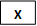 Зав.уч.отделом 	В.В.Полянцева                       Зам. директора по УР                                                                                                          ГБПОУ РО «Новочеркасский колледж промышленных технологий и управления»                                                                                                           ___________________    Токин С.И.                                                                        «____»   ___________________ 2017 г.РАСПИСАНИЕ ЭКЗАМЕНОВ, 2 курсСессия (07.12-13.12.2017 г.)- дни подготовки к экзамену и консультаций.Зав.уч.отделом 	В.В.Полянцева                                                                                    УТВЕРЖДАЮ                       Зам. директора по УР                                                                                                          ГБПОУ РО «Новочеркасский колледж промышленных технологий и управления»                                                                                                           ___________________    Токин С.И.                                                                        «____»   ___________________ 2017г.РАСПИСАНИЕ ЭКЗАМЕНОВ, 1 курсСессия (18.12-23.12 2017 г.)- дни подготовки к экзамену и консультаций.Зав.уч.отделом 		В.В.Полянцева                                                                                     УТВЕРЖДАЮ                       Зам. директора по УР                                                                                                          ГБПОУ РО «Новочеркасский колледж промышленных технологий и управления»                                                                                                           ___________________    Токин С.И.                                                                        «____»   ___________________ 2017 г.РАСПИСАНИЕ ЭКЗАМЕНОВ, 1-2 курсСессия (14.12-20.12.2017 г.)- дни подготовки к экзамену и консультаций.Зав.уч.отделом 	В.В.Полянцева                       Зам. директора по УР                                                                                                          ГБПОУ РО «Новочеркасский колледж промышленных технологий и управления»                                                                                                           ___________________    Токин С.И.                                                                        «____»   ___________________ 2017 г.РАСПИСАНИЕ ЭКЗАМЕНОВ, 2 курсСессия (11.01-17.01.2018 г.)- дни подготовки к экзамену и консультаций.Зав.уч.отделом 	В.В.Полянцева                       Зам. директора по УР                                                                                                          ГБПОУ РО «Новочеркасский колледж промышленных технологий и управления»                                                                                                           ___________________    Токин С.И.                                                                        «____»   ___________________ 2017 г.РАСПИСАНИЕ ЭКЗАМЕНОВ, 2 курсСессия (21.12-27.12.2017 г.)- дни подготовки к экзамену и консультаций.Зав.уч.отделом 	В.В.Полянцева                       Зам. директора по УР                                                                                                          ГБПОУ РО «Новочеркасский колледж промышленных технологий и управления»                                                                                                           ___________________    Токин С.И.                                                                        «____»   ___________________ 2017 г.РАСПИСАНИЕ ЭКЗАМЕНОВ, 2 курсСессия (18.12-23.12.2017 г.)- дни подготовки к экзамену и консультаций.Зав.уч.отделом 	В.В.Полянцева                       Зам. директора по УР                                                                                                          ГБПОУ РО «Новочеркасский колледж промышленных технологий и управления»                                                                                                           ___________________    Токин С.И.                                                                        «____»   ___________________ 2017 г.РАСПИСАНИЕ ЭКЗАМЕНОВ, 2 курсСессия (21.12-27.12.2017 г.)- дни подготовки к экзамену и консультаций.Зав.уч.отделом 	В.В.Полянцева                                                                                    УТВЕРЖДАЮ                       Зам. директора по УР                                                                                                          ГБПОУ РО «Новочеркасский колледж промышленных технологий и управления»                                                                                                           ___________________    Токин С.И.                                                                        «____»   ___________________ 2017 г.РАСПИСАНИЕ ЭКЗАМЕНОВ, 2 курсСессия (25.01-31.01.2018 г.)- дни подготовки к экзамену и консультаций.Зав.уч.отделом 	В.В.Полянцева                       Зам. директора по УР                                                                                                          ГБПОУ РО «Новочеркасский колледж промышленных технологий и управления»                                                                                                           ___________________    Токин С.И.                                                                        «____»   ___________________ 2017 г.РАСПИСАНИЕ ЭКЗАМЕНОВ, 3 курсСессия (07.12-13.12.2017 г.)- дни подготовки к экзамену и консультаций.Зав.уч.отделом 	В.В.Полянцева                                                                                    УТВЕРЖДАЮ                       Зам. директора по УР                                                                                                          ГБПОУ РО «Новочеркасский колледж промышленных технологий и управления»                                                                                                           ___________________    Токин С.И.                                                                        «____»   ___________________ 2017 г.РАСПИСАНИЕ ЭКЗАМЕНОВ, 3 курсСессия (11.12.-16.12.2017 г.)- дни подготовки к экзамену и консультаций.Зав.уч.отделом 	В.В.Полянцева                                                                                    УТВЕРЖДАЮ                       Зам. директора по УР                                                                                                          ГБПОУ РО «Новочеркасский колледж промышленных технологий и управления»                                                                                                           ___________________    Токин С.И.                                                                        «____»   ___________________ 2017 г.РАСПИСАНИЕ ЭКЗАМЕНОВ, 3 курсСессия (14.12-20.12.2017 г.)- дни подготовки к экзамену и консультаций.Зав.уч.отделом 	В.В.Полянцева                       Зам. директора по УР                                                                                                          ГБПОУ РО «Новочеркасский колледж промышленных технологий и управления»                                                                                                           ___________________    Токин С.И.                                                                        «____»   ___________________ 2017 г.РАСПИСАНИЕ ЭКЗАМЕНОВ, 3 курсСессия (16.12-19.12.2017 г.)- дни подготовки к экзамену и консультаций.Зав.уч.отделом 	В.В.Полянцева                       Зам. директора по УР                                                                                                          ГБПОУ РО «Новочеркасский колледж промышленных технологий и управления»                                                                                                           ___________________    Токин С.И.                                                                        «____»   ___________________ 2017 г.РАСПИСАНИЕ ЭКЗАМЕНОВ, 4 курсСессия (11.12-16.12.2017 г.)- дни подготовки к экзамену и консультаций.Зав.уч.отделом 	В.В.Полянцева                       Зам. директора по УР                                                                                                          ГБПОУ РО «Новочеркасский колледж промышленных технологий и управления»                                                                                                           ___________________    Токин С.И.                                                                        «____»   ___________________ 2017 г.РАСПИСАНИЕ ЭКЗАМЕНОВ, 4 курсСессия (07.12-13.12.2017 г.)- дни подготовки к экзамену и консультаций.Зав.уч.отделом 	В.В.Полянцева                       Зам. директора по УР                                                                                                          ГБПОУ РО «Новочеркасский колледж промышленных технологий и управления»                                                                                                           ___________________    Токин С.И.                                                                        «____»   ___________________ 2017 г.РАСПИСАНИЕ ЭКЗАМЕНОВ, 4 курсСессия (08.12-16.12.2017 г.)- дни подготовки к экзамену и консультаций.Зав.уч.отделом 	В.В.Полянцева                       Зам. директора по УР                                                                                                          ГБПОУ РО «Новочеркасский колледж промышленных технологий и управления»                                                                                                           ___________________    Токин С.И.                                                                        «____»   ___________________ 2017 г.РАСПИСАНИЕ ЭКЗАМЕНОВ, 3 курсСессия (18.12-23.12.2017 г.)- дни подготовки к экзамену и консультаций.Зав.уч.отделом 	В.В.Полянцева                       Зам. директора по УР                                                                                                          ГБПОУ РО «Новочеркасский колледж промышленных технологий и управления»                                                                                                           ___________________    Токин С.И.                                                                        «____»   ___________________ 2017 г.РАСПИСАНИЕ ЭКЗАМЕНОВ, 4 курсСессия (11.12-16.12.2017 г.)- дни подготовки к экзамену и консультаций.Зав.уч.отделом 	В.В.ПолянцеваГруппаД а т аБд-161Бд-16225.12.2017ХХ26.12.2017Экономика организацииТокарева Н.А., ауд.217-4Бухгалтерский учетМокриевич М.Л., ауд.122-427.12.2017ХХ28.12.2017ХХ29.12.2017Бухгалтерский учетМокриевич М.Л., ауд.122-4Экономика организацииТокарева Н.А., ауд.217-430.12.2017День ликвидации задолженностейДень ликвидации задолженностейГруппаД а т аНс-161Пк-16107.12.2017ХХ08.12.2017ХХ09.12.2017Русский языкДеркач В.Н., ауд.219-1Русский языкКалинина Л.С., ауд.211-110.12.2017ХХ11.12.2017ХХ12.12.2017Основы электротехникиКубряк И.Г., ауд.106-1БиологияТатаркина Е.Л., ауд.414-113.12.2017День ликвидации задолженностейДень ликвидации задолженностейГруппаД а т аТоа-17318.12.2017Х19.12.2017МатематикаЗатолокина Т.Ю., ауд.202-320.12.2017Х21.12.2017Х22.12.2017МДК.03.01 Выполнение работ по рабочей профессии «Слесарь по ремонту автомобилей»Морозов Н.П., ауд.201-323.12.2017День ликвидации задолженностейГруппаД а т аЗио-173Тоа-161Тоа-16214.12.2017ХХХ15.12.2017ХХМатематикаЗатолокина Т.Ю., ауд.202-316.12.2017Основы экономической теорииБабанская Т.П.., ауд.15-2МатематикаЗатолокина Т.Ю., ауд.202-3День ликвидации задолженностей17.12.2017Х18.12.2017ХЗанятия по расписанию II семестраЗанятия по расписанию II семестра19.12.2017МатематикаСиницына О.А., ауд.5б-2Занятия по расписанию II семестраЗанятия по расписанию II семестра20.12.2017День ликвидации задолженностейЗанятия по расписанию II семестраЗанятия по расписанию II семестраГруппаД а т аПрод-161Пб-16111.01.2018ХХ12.01.2018ХХ13.01.2018ЕстествознаниеЕвсина Т.П., ауд.214-4Теория горения и взрываРжаницына М.Г., ауд.308-114.01.2018ХХ15.01.2018ХХ16.01.2018МДК.01.01 Розничная торговля непродовольственными товарамиТокарева Н.А., ауд.217-4МДК.03.01 Пожарно-спасательная техника и оборудованиеВласов А.А., ауд.309-317.01.2018День ликвидации задолженностейГруппаД а т аВв-161Тмп-161Зем-16121.12-2017ХХ22.12-2017ХХ23.12-2017Основы геодезииЮдина О.Н., ауд.33-2МДК.01.01 Технология первичной переработки скота, птицы и кроликовМишустин В.А., ауд.404-1МДК.01.01  Технология производства полевых геодезических работТарасов С.А., ауд.31-224.12-2017ХХ25.12-2017ХХ26.12-2017Электротехника и электроникаБезрукова В.Л., ауд.160-1МДК.02.01 Технологии обработки продуктов убояМишустин В.А., ауд.404-1Топографическая графикаЮдина О.Н., ауд.33-227.12-2017День ликвидации задолженностейДень ликвидации задолженностейДень ликвидации задолженностейГруппаД а т аОп-161Тов-161Гс-16118.12.2017ХЗанятия по расписанию19.12.2017ХЗанятия по расписанию20.12.2017МДК.01.01  Технология перевозочного процесса АТБорисенко И.В., ауд.306-1МатематикаДолгих О.А., ауд.214-4Занятия по расписанию21.12.2017ХХ22.12.2017Устройство и техническое обслуживание транспортных средствМайборода М.Е., ауд.109-3Теоретические основы товароведенияТокарева Н.А., ауд.217-4Бухгалтерский учетМокриевич М.Л., ауд.122-423.12.2017День ликвидации задолженностейДень ликвидации задолженностейДень ликвидации задолженностейГруппаД а т аЗчс-161Зчс-162Зчс-163М-16121.12.2017ХХХХ22.12.2017ХХМДК.03.01  Аварийно-спасательная техника и оборудованиеПлечиков Д.С., ауд.413-3Х23.12.2017Электротехника и электроникаТерскова Е.Л., ауд.413-1МДК.03.01  Аварийно-спасательная техника и оборудованиеПлечиков Д.С., ауд.413-3ХМатериаловедениеМитрофанова Л.К., ауд.5а-224.12.2017ХХХХ25.12.2017ХХЭлектротехника и электроникаТерскова Е.Л., ауд.413-1Х26.12.2017МДК.03.01  Аварийно-спасательная техника и оборудованиеПлечиков Д.С., ауд.413-3Электротехника и электроникаТерскова Е.Л., ауд.413-1День ликвидации задолженностейМДК.04.01  Слесарная обработка деталей и технология и ремонт оборудованияДревлева Г.Ф., ауд.424-127.12.2017День ликвидации задолженностейДень ликвидации задолженностейДень ликвидации задолженностейДень ликвидации задолженностейГруппаД а т аТп-16125.01.2018Х26.01.2018Х27.01.2018МДК.07.02 Технологические процессы приготовления кулинарной продукции массового спроса и её отпускАбраменко Е.Г., ауд.316-128.01.2018Х29.01.2018Х30.01.2018МатематикаСтуденикина Е.В., ауд.404-131.01.2018День ликвидации задолженностейГруппаД а т аПрав-151Мэ-15107.12.2017ХХ08.12.2017ХХ09.12.2017Гражданский процессСеребрякова О.В., ауд.222-4Техническая механикаКаныгина Н.И., ауд.6-210.12.2017Х11.12.2017ХЗанятия по расписанию II семестра12.12.2017МДК.02.01  Организация работы органов и учреждений социальной защиты населения, органов Пенсионного фонда Российской Федерации (ПФР)Черчепова Т.М., ауд.218-4Занятия по расписанию II семестра13.12.2017День ликвидации задолженностейЗанятия по расписанию II семестраГруппаД а т аПар-151Гс-15111.12.2017Занятия по расписаниюЗанятия по расписанию12.12.2017Занятия по расписаниюЗанятия по расписанию13.12.2017ХЗанятия по расписанию14.12.2017МДК.02.02  Моделирование и художественное оформление причесокЛисина Н.С., ауд.119-4Занятия по расписанию15.12.2017ХХ16.12.2017Экзамен квалификационный ПМ.01 Организация и выполнение технологических процессов парикмахерских услугАуд.119-4МДК.03.01 Организация обслуживания гостей в процессе проживанияБолдовская А.А., ауд.207-4ГруппаД а т аТоа-151Тоа-152Тоа-15314.12.2017ХХХ15.12.2017ХХМДК.01.01 Устройство автомобилейДусев А.И., ауд.113-116.12.2017Метрология, стандартизация и сертификацияНадькин В.Н., ауд-409-1МДК.01.01 Устройство автомобилейДусев А.И., ауд.113-1Х17.12.2017ХХХ18.12.2017ХХМетрология, стандартизация и сертификацияПереверзева С.Н., ауд-302-319.12.2017МДК.01.01 Устройство автомобилейДусев А.И., ауд.113-1Метрология, стандартизация и сертификацияНадькин В.Н., ауд-409-1День ликвидации задолженностей20.12.2017День ликвидации задолженностейДень ликвидации задолженностейДень ликвидации задолженностейГруппаД а т аПб-151Пб-15216.12.2017Техническая механикаМитрофанова Л.К., ауд.5а-2МДК.01.01  Организация службы и подготовки в подразделениях пожарной охраныСамохвалов О.А., ауд-309-317.12.2017ХХ18.12.2017ХХ19.12.2017МДК.01.01  Организация службы и подготовки в подразделениях пожарной охраныСамохвалов О.А., ауд-309-3Техническая механикаКаныгина Н.И., ауд.6-220.12.2017День ликвидации задолженностейДень ликвидации задолженностей21.12.2017Занятия по расписанию II семестраЗанятия по расписанию II семестра22.12.2017Занятия по расписанию II семестраЗанятия по расписанию II семестра23.12.2017Занятия по расписанию II семестраЗанятия по расписанию II семестраГруппаД а т аР-141Вет-14111.12.2017ХХ12.12.2017ХМДК.03.01  Методики ветеринарно-санитарной экспертизы продуктов и сырья животного происхожденияКривошеева О.Н., ауд.321-113.12.2017МДК.02.04  Техника и технологии рекламного видеоБелянский В.Т., ауд.113-4День ликвидации задолженностей14.12.2017ХЗанятия по расписанию II семестра15.12.2017Экзамен квалификационныйАуд.114-4Занятия по расписанию II семестра16.12.2017День ликвидации задолженностейЗанятия по расписанию II семестраГруппаД а т аОп-141Оп-142Ис-14107.12.2017ХХХ08.12.2017ХМДК.04.01  Организация работы диспетчераШумилова И.И., ауд.209-3МДК.02.02  Управление проектамиИванова Е.В., ауд.303-109.12.2017МДК.03.02 Обеспечение грузовых автомобильных перевозокШумилова И.И., ауд.209-3ХДень ликвидации задолженностей10.12.2017ХХ11.12.2017ХМДК.03.02 Обеспечение грузовых автомобильных перевозокШумилова И.И., ауд.209-3Занятия по расписанию II семестра12.12.2017МДК.04.01  Организация работы диспетчераГубкин А.А., ауд.111-3ХЗанятия по расписанию II семестра13.12.2017День ликвидации задолженностейДень ликвидации задолженностейЗанятия по расписанию II семестраГруппаД а т аТп-141Тп-14208.12.2017МДК.04.01  Технология приготовления сложных хлебобулочных, мучных кондитерских изделийСкоба Т.С., ауд.202-1Занятия по расписанию I семестра09.12.2017ХЗанятия по расписанию I семестра10.12.2017ХЗанятия по расписанию I семестра11.12.2017МДК.03.01  Технология приготовления сложной горячей кулинарной продукцииРезниченко Л.В., ауд.321-1Х12.12.2017День ликвидации задолженностейХ13.12.2017День ликвидации задолженностейМДК.04.01  Технология приготовления сложных хлебобулочных, мучных кондитерских изделийБолдовская А.А., ауд.100-114.12.2017Занятия по расписанию II семестраХ15.12.2017Занятия по расписанию II семестраМДК.03.01  Технология приготовления сложной горячей кулинарной продукцииРезниченко Л.В., ауд.321-116.12.2017Занятия по расписанию II семестраДень ликвидации задолженностейГруппаД а т аПк-151Пк-15218.12.2017ХХ19.12.2017ХХ20.12.2017Экзамен квалификационныйАуд. 316-1МДК.05.01  Технология и обработка сырья и приготовления блюд из мяса и домашней птицыПортянникова О.В., ауд.302-121.12.2017ХХ22.12.2017МДК.05.01  Технология и обработка сырья и приготовления блюд из мяса и домашней птицыПортянникова О.В., ауд.302-1Экзамен квалификационныйАуд. 316-123.12.2017День ликвидации задолженностейДень ликвидации задолженностейГруппаД а т аТс-14111.12.2017Х12.12.2017Экзамен квалификационныйАуд. 308-113.12.201714.12.2017Х15.12.2017МДК.03.01  Технология производства крахмалаРжаницына М.Г., ауд.308-116.12.2017День ликвидации задолженностей